Fiche élèvePONYO SUR LA FALAISELes personnages de l’histoireRelie et complète les cases vides (2 dessins et 2 descriptions)Choisis un personnage du film et rédige un court texte qui explique pourquoi il te plait ou te déplait.J’ai choisi ………………………………………….………………………………………………………………………………………………………………………………………………………………………………………………………………………………………………………………………………………………………………………………………………………………………………………………………………………………………………………………………………………………………………………………………………………………………………………………………………………………………………………………………………………………………………………………………………………………………………………………………………………………………………………………………………………………………………………………………………Range dans le tableau les personnages selon qu’ils sont : Réalise un schéma présentant les sentiments qui s’établissent entre les personnages (après avoir listé avec ton maitre ou ta maitresse les différents sentiments et rapports qu’il peut y avoir entre des personnes).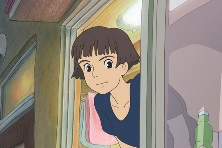 .      Fujimoto       .Elles ressemblent à de petits poissons rouges. Elles sont très nombreuses..         Lisa         .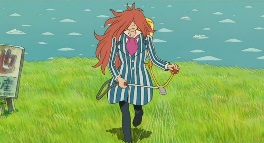 . Les sœurs de Ponyo .Elle travaille dans une maison de retraite et voudrait bien que son mari rentre plus souvent. C’est la maman de Sôsuké..      Sôsuké        .Il est capitaine d’un cargo. Il communique avec Sôsuké, son fils, en morse.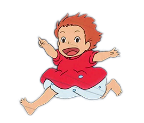 .       Koïchi         .Elles vivent à la maison de retraite où travaille Lisa. Elles se déplacent en fauteuil roulant mais retrouvent l’usage de leurs jambes à la fin.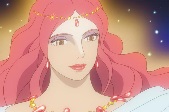 .    Les mamies      .C’est un écolier de 5 ans qui trouve Ponyo coincée dans un bocal.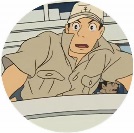 .        Ponyo        .C’est la déesse de la mer et la mère de Ponyo et ses sœurs.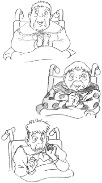 .    Gran Mamare   .ImaginairesRéels--------